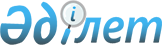 О внесении изменения в решение акима Темирского района от 3 февраля 2014 года № 1 "Об образовании избирательных участков на территории Темирского района"Решение акима Темирского района Актюбинской области от 18 января 2024 года № 3. Зарегистрировано Департаментом юстиции Актюбинской области 23 января 2024 года № 8486
      РЕШИЛ:
      1. Внести в решение акима Темирского района "Об образовании избирательных участков на территории Темирского района" от 3 февраля 2014 года № 1 (зарегистрированное в Реестре государственной регистрации нормативных правовых актов под № 3778), следующее изменение:
      в приложении к указанному решению:
      избирательный участок № 382 изложить в новый редакции:
      "Избирательный участок № 382
      Местонахождение: поселок Шубаркудык, улица Юрия Гагарина, строение 22, здание коммунального государственного учреждения "Общеобразовательная средняя школа имени Ж.Кереева" государственного учреждения "Отдел образования Темирского района Управления образования Актюбинской области".
      В границах улиц Юрия Гагарина, Вокзал аланы, Желтоксан, Кирпиш поселка Шубаркудык".
      2. Контроль за исполнением настоящего решения возложить на руководителя аппарат акима района.
      3. Настоящее решение вводится в действие по истечении десяти календарных дней после дня его первого официального опубликования.
					© 2012. РГП на ПХВ «Институт законодательства и правовой информации Республики Казахстан» Министерства юстиции Республики Казахстан
				
      Аким Темирского района 

С. Аманбаев

      Согласовано: Председатель Темирской районной территориальной избирательной комиссии 

А. Мустафин
